Металлодетектор Garrett THD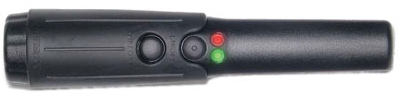 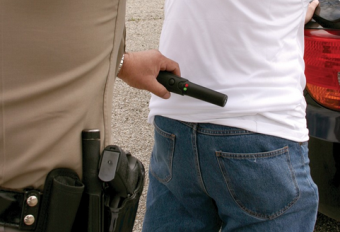 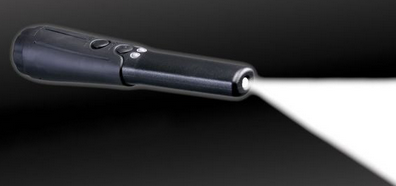 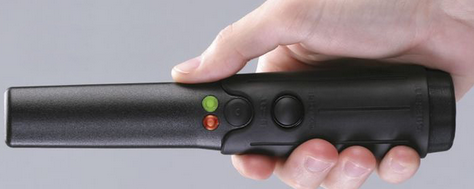 Компактный металлодетектор со встроенным фонариком. Малые размеры (длина 22см) делают возможным повседневное использование детектора. Чехол для ношения на поясе поставляется в комплекте. Малые размеры позволяют также выполнять поиск металлов в предметах и конструкциях. Детектор имеет прорезиненное покрытие рукоятки, ударопрочный пластик и "круговую" диаграмму чувствительности. Зона обнаружения — до 9 см.Описание и спецификацияВиброиндикацияУдаропрочный и водонепроницаемый корпусВстроенный осветитель в торце детектораИндикация разряда батарейРабочая частота95 кГцРазмеры22х3,8х2,9 смДлина сенсора9 смВес235 граммПитание9 В "крона" или акумуляторРесурс батареи80 часов